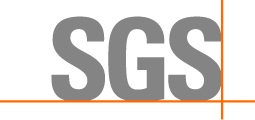                	Microbial Analysis Request Form (COC)Company:Company:Company:Company:Company:Company:Company:Company:Company:Company:Company:Client No.:Client No.:Client No.:Client No.:Client No.:Client No.:Date:Date:Date:Street:Street:Street:Street:Street:Street:Street:Street:Street:Street:City:City:City:City:City:State:State:State:Zip:Zip:Contact:Contact:Contact:Phone:Phone:Phone:Phone:Fax:Fax:Fax:Fax:Fax:E-mail:E-mail:E-mail:E-mail:E-mail:E-mail:E-mail:E-mail:Site:Site:Site:Site:Site:Site:Site:Site:Site:Site:Site:Site:PO / Job#:PO / Job#:PO / Job#:PO / Job#:PO / Job#:PO / Job#:PO / Job#:PO / Job#:Comments:Comments:Comments:Comments:Comments:Comments:Comments:Comments:Comments:Comments:Comments:Comments:Comments:Comments:Comments:Comments:Comments:Comments:Comments:Comments:Turn Around Time:Turn Around Time:Turn Around Time:Turn Around Time:Turn Around Time:DUE DATE:                                   DUE TIME:DUE DATE:                                   DUE TIME:DUE DATE:                                   DUE TIME:DUE DATE:                                   DUE TIME:DUE DATE:                                   DUE TIME:DUE DATE:                                   DUE TIME:DUE DATE:                                   DUE TIME:DUE DATE:                                   DUE TIME:DUE DATE:                                   DUE TIME:Report Via:                     Fax       E-Mail       VerbalReport Via:                     Fax       E-Mail       VerbalReport Via:                     Fax       E-Mail       VerbalReport Via:                     Fax       E-Mail       VerbalReport Via:                     Fax       E-Mail       VerbalReport Via:                     Fax       E-Mail       VerbalSample IDDate / TimeSample Location / SubstrateSample Location / SubstrateSample Location / SubstrateSample Location / SubstrateFOR AIR SAMPLES ONLYFOR AIR SAMPLES ONLYFOR AIR SAMPLES ONLYFOR AIR SAMPLES ONLYFOR AIR SAMPLES ONLYSample Area /Sample Area /Analysis RequestedAnalysis RequestedAnalysis RequestedSampleTypeSampleTypeSampleTypeCulture MediaViable SamplesSample IDDate / TimeSample Location / SubstrateSample Location / SubstrateSample Location / SubstrateSample Location / SubstrateTimeOn/OffTimeOn/OffAvg.LPMTotal TimeTotal TimeAir VolumeAir Volume MOLD    OR BACTERIA MOLD    OR BACTERIA MOLD    OR BACTERIA Spore Trap Swab Tape Other Spore Trap Swab Tape Other Spore Trap Swab Tape Other MEA DG-18 CMA TSA CelluloseSampled By: Sampled By: Sampled By: Sampled By: Sampled By: Sampled By: Date:Date:Date:Date:Date:Date:Time:Time:Time:Time:Time:Time:Time:Time:Shipped Via:   Fed Ex         DHL         Airborne         UPS         US Mail         Courier         Drop Off         Other: Shipped Via:   Fed Ex         DHL         Airborne         UPS         US Mail         Courier         Drop Off         Other: Shipped Via:   Fed Ex         DHL         Airborne         UPS         US Mail         Courier         Drop Off         Other: Shipped Via:   Fed Ex         DHL         Airborne         UPS         US Mail         Courier         Drop Off         Other: Shipped Via:   Fed Ex         DHL         Airborne         UPS         US Mail         Courier         Drop Off         Other: Shipped Via:   Fed Ex         DHL         Airborne         UPS         US Mail         Courier         Drop Off         Other: Shipped Via:   Fed Ex         DHL         Airborne         UPS         US Mail         Courier         Drop Off         Other: Shipped Via:   Fed Ex         DHL         Airborne         UPS         US Mail         Courier         Drop Off         Other: Shipped Via:   Fed Ex         DHL         Airborne         UPS         US Mail         Courier         Drop Off         Other: Shipped Via:   Fed Ex         DHL         Airborne         UPS         US Mail         Courier         Drop Off         Other: Shipped Via:   Fed Ex         DHL         Airborne         UPS         US Mail         Courier         Drop Off         Other: Shipped Via:   Fed Ex         DHL         Airborne         UPS         US Mail         Courier         Drop Off         Other: Shipped Via:   Fed Ex         DHL         Airborne         UPS         US Mail         Courier         Drop Off         Other: Shipped Via:   Fed Ex         DHL         Airborne         UPS         US Mail         Courier         Drop Off         Other: Shipped Via:   Fed Ex         DHL         Airborne         UPS         US Mail         Courier         Drop Off         Other: Shipped Via:   Fed Ex         DHL         Airborne         UPS         US Mail         Courier         Drop Off         Other: Shipped Via:   Fed Ex         DHL         Airborne         UPS         US Mail         Courier         Drop Off         Other: Shipped Via:   Fed Ex         DHL         Airborne         UPS         US Mail         Courier         Drop Off         Other: Shipped Via:   Fed Ex         DHL         Airborne         UPS         US Mail         Courier         Drop Off         Other: Shipped Via:   Fed Ex         DHL         Airborne         UPS         US Mail         Courier         Drop Off         Other: Relinquished By:Date / Time:Condition Acceptable?   Yes         NoRelinquished By:Date / Time:Condition Acceptable?   Yes         NoRelinquished By:Date / Time:Condition Acceptable?   Yes         NoRelinquished By:Date / Time:Condition Acceptable?   Yes         NoRelinquished By:Date / Time:Condition Acceptable?   Yes         NoRelinquished By:Date / Time:Condition Acceptable?   Yes         NoRelinquished By:Date / Time:Condition Acceptable?   Yes         NoRelinquished By:Date / Time:Condition Acceptable?   Yes         NoRelinquished By:Date / Time:Condition Acceptable?   Yes         NoRelinquished By:Date / Time:Condition Acceptable?   Yes         NoRelinquished By:Date / Time:Condition Acceptable?   Yes         NoRelinquished By:Date / Time:Condition Acceptable?   Yes         NoRelinquished By:Date / Time:Condition Acceptable?   Yes         NoRelinquished By:Date / Time:Condition Acceptable?   Yes         NoRelinquished By:Date / Time:Condition Acceptable?   Yes         NoRelinquished By:Date / Time:Condition Acceptable?   Yes         NoRelinquished By:Date / Time:Condition Acceptable?   Yes         NoRelinquished By:Date / Time:Condition Acceptable?   Yes         NoRelinquished By:Date / Time:Condition Acceptable?   Yes         NoRelinquished By:Date / Time:Condition Acceptable?   Yes         NoReceived By:Date / Time:Condition Acceptable?   Yes         NoReceived By:Date / Time:Condition Acceptable?   Yes         NoReceived By:Date / Time:Condition Acceptable?   Yes         NoReceived By:Date / Time:Condition Acceptable?   Yes         NoReceived By:Date / Time:Condition Acceptable?   Yes         NoReceived By:Date / Time:Condition Acceptable?   Yes         NoReceived By:Date / Time:Condition Acceptable?   Yes         NoReceived By:Date / Time:Condition Acceptable?   Yes         NoReceived By:Date / Time:Condition Acceptable?   Yes         NoReceived By:Date / Time:Condition Acceptable?   Yes         NoReceived By:Date / Time:Condition Acceptable?   Yes         NoReceived By:Date / Time:Condition Acceptable?   Yes         NoReceived By:Date / Time:Condition Acceptable?   Yes         NoReceived By:Date / Time:Condition Acceptable?   Yes         NoReceived By:Date / Time:Condition Acceptable?   Yes         NoReceived By:Date / Time:Condition Acceptable?   Yes         NoReceived By:Date / Time:Condition Acceptable?   Yes         NoReceived By:Date / Time:Condition Acceptable?   Yes         NoReceived By:Date / Time:Condition Acceptable?   Yes         NoReceived By:Date / Time:Condition Acceptable?   Yes         NoSGS Built Environment may subcontract client samples to other SGS locations to meet client requests.San Francisco Office: 3777 Depot Road, Suite 409, Hayward, California 94545-2761 / Telephone: (510)887-8828 * (800)827-3274 / Fax: (510)887-4218SGS Built Environment may subcontract client samples to other SGS locations to meet client requests.San Francisco Office: 3777 Depot Road, Suite 409, Hayward, California 94545-2761 / Telephone: (510)887-8828 * (800)827-3274 / Fax: (510)887-4218SGS Built Environment may subcontract client samples to other SGS locations to meet client requests.San Francisco Office: 3777 Depot Road, Suite 409, Hayward, California 94545-2761 / Telephone: (510)887-8828 * (800)827-3274 / Fax: (510)887-4218SGS Built Environment may subcontract client samples to other SGS locations to meet client requests.San Francisco Office: 3777 Depot Road, Suite 409, Hayward, California 94545-2761 / Telephone: (510)887-8828 * (800)827-3274 / Fax: (510)887-4218SGS Built Environment may subcontract client samples to other SGS locations to meet client requests.San Francisco Office: 3777 Depot Road, Suite 409, Hayward, California 94545-2761 / Telephone: (510)887-8828 * (800)827-3274 / Fax: (510)887-4218SGS Built Environment may subcontract client samples to other SGS locations to meet client requests.San Francisco Office: 3777 Depot Road, Suite 409, Hayward, California 94545-2761 / Telephone: (510)887-8828 * (800)827-3274 / Fax: (510)887-4218SGS Built Environment may subcontract client samples to other SGS locations to meet client requests.San Francisco Office: 3777 Depot Road, Suite 409, Hayward, California 94545-2761 / Telephone: (510)887-8828 * (800)827-3274 / Fax: (510)887-4218SGS Built Environment may subcontract client samples to other SGS locations to meet client requests.San Francisco Office: 3777 Depot Road, Suite 409, Hayward, California 94545-2761 / Telephone: (510)887-8828 * (800)827-3274 / Fax: (510)887-4218SGS Built Environment may subcontract client samples to other SGS locations to meet client requests.San Francisco Office: 3777 Depot Road, Suite 409, Hayward, California 94545-2761 / Telephone: (510)887-8828 * (800)827-3274 / Fax: (510)887-4218SGS Built Environment may subcontract client samples to other SGS locations to meet client requests.San Francisco Office: 3777 Depot Road, Suite 409, Hayward, California 94545-2761 / Telephone: (510)887-8828 * (800)827-3274 / Fax: (510)887-4218SGS Built Environment may subcontract client samples to other SGS locations to meet client requests.San Francisco Office: 3777 Depot Road, Suite 409, Hayward, California 94545-2761 / Telephone: (510)887-8828 * (800)827-3274 / Fax: (510)887-4218SGS Built Environment may subcontract client samples to other SGS locations to meet client requests.San Francisco Office: 3777 Depot Road, Suite 409, Hayward, California 94545-2761 / Telephone: (510)887-8828 * (800)827-3274 / Fax: (510)887-4218SGS Built Environment may subcontract client samples to other SGS locations to meet client requests.San Francisco Office: 3777 Depot Road, Suite 409, Hayward, California 94545-2761 / Telephone: (510)887-8828 * (800)827-3274 / Fax: (510)887-4218SGS Built Environment may subcontract client samples to other SGS locations to meet client requests.San Francisco Office: 3777 Depot Road, Suite 409, Hayward, California 94545-2761 / Telephone: (510)887-8828 * (800)827-3274 / Fax: (510)887-4218SGS Built Environment may subcontract client samples to other SGS locations to meet client requests.San Francisco Office: 3777 Depot Road, Suite 409, Hayward, California 94545-2761 / Telephone: (510)887-8828 * (800)827-3274 / Fax: (510)887-4218SGS Built Environment may subcontract client samples to other SGS locations to meet client requests.San Francisco Office: 3777 Depot Road, Suite 409, Hayward, California 94545-2761 / Telephone: (510)887-8828 * (800)827-3274 / Fax: (510)887-4218SGS Built Environment may subcontract client samples to other SGS locations to meet client requests.San Francisco Office: 3777 Depot Road, Suite 409, Hayward, California 94545-2761 / Telephone: (510)887-8828 * (800)827-3274 / Fax: (510)887-4218SGS Built Environment may subcontract client samples to other SGS locations to meet client requests.San Francisco Office: 3777 Depot Road, Suite 409, Hayward, California 94545-2761 / Telephone: (510)887-8828 * (800)827-3274 / Fax: (510)887-4218SGS Built Environment may subcontract client samples to other SGS locations to meet client requests.San Francisco Office: 3777 Depot Road, Suite 409, Hayward, California 94545-2761 / Telephone: (510)887-8828 * (800)827-3274 / Fax: (510)887-4218SGS Built Environment may subcontract client samples to other SGS locations to meet client requests.San Francisco Office: 3777 Depot Road, Suite 409, Hayward, California 94545-2761 / Telephone: (510)887-8828 * (800)827-3274 / Fax: (510)887-4218Los Angeles Office: 20535 South Belshaw Ave., Carson, California 90746 / Telephone: (310)763-2374 * (888)813-9417 / Fax: (310)763-4450Los Angeles Office: 20535 South Belshaw Ave., Carson, California 90746 / Telephone: (310)763-2374 * (888)813-9417 / Fax: (310)763-4450Los Angeles Office: 20535 South Belshaw Ave., Carson, California 90746 / Telephone: (310)763-2374 * (888)813-9417 / Fax: (310)763-4450Los Angeles Office: 20535 South Belshaw Ave., Carson, California 90746 / Telephone: (310)763-2374 * (888)813-9417 / Fax: (310)763-4450Los Angeles Office: 20535 South Belshaw Ave., Carson, California 90746 / Telephone: (310)763-2374 * (888)813-9417 / Fax: (310)763-4450Los Angeles Office: 20535 South Belshaw Ave., Carson, California 90746 / Telephone: (310)763-2374 * (888)813-9417 / Fax: (310)763-4450Los Angeles Office: 20535 South Belshaw Ave., Carson, California 90746 / Telephone: (310)763-2374 * (888)813-9417 / Fax: (310)763-4450Los Angeles Office: 20535 South Belshaw Ave., Carson, California 90746 / Telephone: (310)763-2374 * (888)813-9417 / Fax: (310)763-4450Los Angeles Office: 20535 South Belshaw Ave., Carson, California 90746 / Telephone: (310)763-2374 * (888)813-9417 / Fax: (310)763-4450Los Angeles Office: 20535 South Belshaw Ave., Carson, California 90746 / Telephone: (310)763-2374 * (888)813-9417 / Fax: (310)763-4450Los Angeles Office: 20535 South Belshaw Ave., Carson, California 90746 / Telephone: (310)763-2374 * (888)813-9417 / Fax: (310)763-4450Los Angeles Office: 20535 South Belshaw Ave., Carson, California 90746 / Telephone: (310)763-2374 * (888)813-9417 / Fax: (310)763-4450Los Angeles Office: 20535 South Belshaw Ave., Carson, California 90746 / Telephone: (310)763-2374 * (888)813-9417 / Fax: (310)763-4450Los Angeles Office: 20535 South Belshaw Ave., Carson, California 90746 / Telephone: (310)763-2374 * (888)813-9417 / Fax: (310)763-4450Los Angeles Office: 20535 South Belshaw Ave., Carson, California 90746 / Telephone: (310)763-2374 * (888)813-9417 / Fax: (310)763-4450Los Angeles Office: 20535 South Belshaw Ave., Carson, California 90746 / Telephone: (310)763-2374 * (888)813-9417 / Fax: (310)763-4450Los Angeles Office: 20535 South Belshaw Ave., Carson, California 90746 / Telephone: (310)763-2374 * (888)813-9417 / Fax: (310)763-4450Los Angeles Office: 20535 South Belshaw Ave., Carson, California 90746 / Telephone: (310)763-2374 * (888)813-9417 / Fax: (310)763-4450Los Angeles Office: 20535 South Belshaw Ave., Carson, California 90746 / Telephone: (310)763-2374 * (888)813-9417 / Fax: (310)763-4450Los Angeles Office: 20535 South Belshaw Ave., Carson, California 90746 / Telephone: (310)763-2374 * (888)813-9417 / Fax: (310)763-4450Las Vegas Office: 3626 Sunset Road, Suite 100, Las Vegas, Nevada 89120 / Telephone: (702)387-0040 / Fax: (702)784-0030Las Vegas Office: 3626 Sunset Road, Suite 100, Las Vegas, Nevada 89120 / Telephone: (702)387-0040 / Fax: (702)784-0030Las Vegas Office: 3626 Sunset Road, Suite 100, Las Vegas, Nevada 89120 / Telephone: (702)387-0040 / Fax: (702)784-0030Las Vegas Office: 3626 Sunset Road, Suite 100, Las Vegas, Nevada 89120 / Telephone: (702)387-0040 / Fax: (702)784-0030Las Vegas Office: 3626 Sunset Road, Suite 100, Las Vegas, Nevada 89120 / Telephone: (702)387-0040 / Fax: (702)784-0030Las Vegas Office: 3626 Sunset Road, Suite 100, Las Vegas, Nevada 89120 / Telephone: (702)387-0040 / Fax: (702)784-0030Las Vegas Office: 3626 Sunset Road, Suite 100, Las Vegas, Nevada 89120 / Telephone: (702)387-0040 / Fax: (702)784-0030Las Vegas Office: 3626 Sunset Road, Suite 100, Las Vegas, Nevada 89120 / Telephone: (702)387-0040 / Fax: (702)784-0030Las Vegas Office: 3626 Sunset Road, Suite 100, Las Vegas, Nevada 89120 / Telephone: (702)387-0040 / Fax: (702)784-0030Las Vegas Office: 3626 Sunset Road, Suite 100, Las Vegas, Nevada 89120 / Telephone: (702)387-0040 / Fax: (702)784-0030Las Vegas Office: 3626 Sunset Road, Suite 100, Las Vegas, Nevada 89120 / Telephone: (702)387-0040 / Fax: (702)784-0030Las Vegas Office: 3626 Sunset Road, Suite 100, Las Vegas, Nevada 89120 / Telephone: (702)387-0040 / Fax: (702)784-0030Las Vegas Office: 3626 Sunset Road, Suite 100, Las Vegas, Nevada 89120 / Telephone: (702)387-0040 / Fax: (702)784-0030Las Vegas Office: 3626 Sunset Road, Suite 100, Las Vegas, Nevada 89120 / Telephone: (702)387-0040 / Fax: (702)784-0030Las Vegas Office: 3626 Sunset Road, Suite 100, Las Vegas, Nevada 89120 / Telephone: (702)387-0040 / Fax: (702)784-0030Las Vegas Office: 3626 Sunset Road, Suite 100, Las Vegas, Nevada 89120 / Telephone: (702)387-0040 / Fax: (702)784-0030Las Vegas Office: 3626 Sunset Road, Suite 100, Las Vegas, Nevada 89120 / Telephone: (702)387-0040 / Fax: (702)784-0030Las Vegas Office: 3626 Sunset Road, Suite 100, Las Vegas, Nevada 89120 / Telephone: (702)387-0040 / Fax: (702)784-0030Las Vegas Office: 3626 Sunset Road, Suite 100, Las Vegas, Nevada 89120 / Telephone: (702)387-0040 / Fax: (702)784-0030Las Vegas Office: 3626 Sunset Road, Suite 100, Las Vegas, Nevada 89120 / Telephone: (702)387-0040 / Fax: (702)784-0030